Экспертное заключениена проект постановления администрации Петропавловск-Камчатского городского округа «О внесении изменений в постановление администрации Петропавловск-Камчатского городского округа от 12.11.2014 № 2784 «Об утверждении муниципальной программы «Совершенствование управления муниципальным имуществом Петропавловск-Камчатского городского округа» 21 июля 2015 года	                                                                     № 01-07/21-03/эНастоящее экспертное заключение подготовлено инспектором Контрольно-счетной палаты Петропавловск-Камчатского городского округа З.Г. Алтонченко на основании статьи 2 Положения о Контрольно-счётной палате Петропавловск-Камчатского городского округа, статьи 9 Федерального закона от 07.02.2011 № 6-ФЗ, статьи 10 решения Городской Думы Петропавловск-Камчатского городского округа от 27.12.2009 №173-нд.Представленный на экспертизу проект постановления администрации Петропавловск-Камчатского городского округа «О внесении изменений в постановление администрации Петропавловск-Камчатского городского округа от 12.11.2014 № 2784 «Об утверждении муниципальной программы «Совершенствование управления муниципальным имуществом Петропавловск-Камчатского городского округа» разработан Комитетом по управлению имуществом администрации Петропавловск-Камчатского городского округа.Согласно проекту, изменения, вносимые в постановление администрации Петропавловск-Камчатского городского округа от 12.11.2014 № 2784, обусловлены уточнением объёмов финансирования, с целью их приведения в соответствие с бюджетными ассигнованиями, утверждёнными Решением Городской Думы Петропавловск-Камчатского городского округа от 26.06.2015 № 323-нд «О внесении изменений в Решение Городской Думы Петропавловск-Камчатского городского округа от 17.12.2014 № 276-нд «О бюджете Петропавловск-Камчатского городского округа на 2015 год и плановый период 2016-2017 годов».Так, по результатам рассмотрения представленного проекта, установлено следующее:Таблица № 1(тыс. руб.)Из Таблицы № 1 следует, что в целом по Программе объёмы финансирования уменьшены на 88974,3 тыс. рублей (9,3%), в том числе за счёт:- увеличения по краевому бюджету: в 2015 году на 29108,3 тыс. рублей (100%) в связи с доведёнными бюджетными ассигнованиями из краевого бюджета (28500,0 тыс. рублей - на увеличение уставных фондов муниципальных унитарных предприятий; 608,3 тыс. рублей – на содержание, капитальный, текущий ремонт объектов нежилого фонда муниципальной собственности); в 2016-2017 годах финансирование не изменяется;- уменьшения по бюджету городского округа: в 2015 году на 39984,1 тыс. рублей (12,5%); в 2016 году на 33272,8 тыс. рублей (10,7%) и в 2017 году на 44825,7 тыс. рублей (13,8%) по результатам проведённой оптимизации расходов, в пределах доведённых до главных распорядителей бюджетных средств лимитов бюджетных ассигнований;Объёмы финансирования муниципальной программы по 2015-2017 годам сформированы на основании перечня и объёмов бюджетных ассигнований, планируемых к реализации в очередных финансовых годах и соответствуют показателям бюджета Петропавловск-Камчатского городского округа на 2015 год и плановый период 2016-2017 годов. Анализ планируемых корректировок в 2015 году в разрезе подпрограмм, показал следующее:Таблица № 2(тыс. руб.)Из Таблицы № 2 следует, что корректировка объёмов финансирования по подпрограммам произведена следующим образом:Подпрограмма «Управление и распоряжение объектами недвижимого имущества муниципальной собственности» уменьшены объёмы финансирования на общую сумму 8651,7 тыс. рублей (3,1%) за счёт:- увеличения объёмов финансирования на 54925,9 тыс. рублей, в том числе:52970,0 тыс. рублей (96,4%) на увеличение уставного фонда муниципальных унитарных предприятий;1955,9 тыс. рублей (3,6%) на обслуживание и сохранение объектов недвижимого имущества, составляющих казну муниципальной собственности;- уменьшение объёмов финансирования на 63577,6 тыс. рублей, в том числе:39300,3 тыс. рублей (61,8%) на содержание, капитальный, текущий ремонт объектов нежилого фонда муниципальной собственности.23294,5 тыс. рублей (36,6%) на предоставление субсидий юридическим лицам (за исключением субсидий муниципальным учреждениям и унитарным предприятиям), индивидуальным предпринимателям.814,6 тыс. рублей (1,3%) на специализированные работы, услуги (межевание, кадастровые работы, оценка, охрана, энергоаудит, страхование и т.п.)89,1 тыс. рублей (0,2%) на содержание, капитальный, текущий ремонт объектов теплоснабжения79,1 тыс. рублей (0,1%) на осуществление капитальных вложений в объекты нежилого фонда.Подпрограмма «Управление и распоряжение муниципальным имуществом, вовлеченным в земельные правоотношения» уменьшены объёмы финансирования на сумму 863,7 тыс. рублей (10,2%) на специализированные работы, услуги (межжевание, кадастровые работы, оценка, охрана, энергоаудит, страхование и т.п.)Подпрограмма «Обеспечение реализации Программы» уменьшены объёмы финансирования на общую сумму 1360,4 тыс. рублей (4,8%), в том числе на:1237,4 тыс. рублей (91,0%) на обеспечение исполнения мероприятий программ и полномочий органов администрации городского округа, в том числе выполнение государственных полномочий Камчатского края (содержание органов администрации городского округа);123,0 тыс. рублей (9,0%) на исполнение судебных актов по обращению взыскания на средства бюджета Петропавловск-Камчатского городского округа (в том числе мировые соглашения).Следует отметить, что из состава исполнителей программы (главные распорядители бюджетных средств) исключён Комитет городского хозяйства администрации Петропавловск-Камчатского городского округа, в связи с тем, что из перечня мероприятий Программы исключены мероприятия, выполнение которых ранее было утверждено на данного исполнителя, а именно: 89,1 тыс. рублей – на ремонт и окраску дымовой трубы котельной № 1; 79,1 тыс. рублей – на реконструкцию здания туалетов по ул. Красинцева.В 2016 году планируется уменьшить объёмы финансирования на сумму 33272,8 тыс. рублей (10,7%) на мероприятие по предоставлению субсидий юридическим лицам (за исключением субсидий муниципальным учреждениям и унитарным предприятиям), индивидуальным предпринимателям.В 2017 году планируется уменьшить объёмы финансирования на 44825,7 тыс. рублей (13,8%) на мероприятие по предоставлению субсидий юридическим лицам (за исключением субсидий муниципальным учреждениям и унитарным предприятиям), индивидуальным предпринимателямВ соответствии с изменениями, вносимыми в перечень мероприятий и объёмы финансирования, разработчиком проекта осуществлены корректировки целевых индикаторов и текстовой части программы.Таким образом, рассмотрев проект постановления администрации Петропавловск-Камчатского городского округа «О внесении изменений в постановление администрации Петропавловск-Камчатского городского округа от 12.11.2014 № 2784 «Об утверждении муниципальной программы «Совершенствование управления муниципальным имуществом Петропавловск-Камчатского городского округа», Контрольно-счётная палата считает вносимые изменения обоснованными.Замечаний к проекту постановления нет.ИнспекторКонтрольно-счётной палатыПетропавловск-Камчатского городского округа	                                                                   З.Г. Алтонченко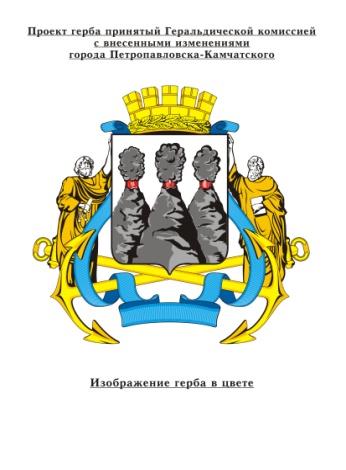 КОНТРОЛЬНО-СЧЁТНАЯ ПАЛАТАПетропавловск-Камчатского городского округаСоветская ул., д.22, Петропавловск-Камчатский, 683000 тел. (4152) 23-52-51№Наименование показателя201520162017Всего1Общая сумма объёмов финансирования, утверждённая Постановлением Администрации ПКГО от 04.12.2014 № 2975319 227,7311 489,9324 649,0955 366,6В том числе:1)Краевой бюджет0,00,00,00,02)Бюджет городского округа319 227,7311 489,9324 649,0955 366,62Общая сумма объёмов финансирования по проекту постановления308 351,9278 217,1279 823,3866 392,3В том числе:1)Краевой бюджет29 108,30,00,029 108,32)Бюджет городского округа279 243,6278 217,1279 823,3837 284,03Отклонение (стр.2-стр.1)(-10875,8)(-33 272,8)(-44 825,7)(-88 974,3)4В т. ч. (по отклонению):1)Краевой бюджет29 108,30,00,029 108,32)Бюджет городского округа(-39 984,1)(-33 272,8)(-44 825,7)(-118 082,6)№Наименование показателяПостановление Администрации ПКГО от 04.12.2014 № 2975 Проект ОтклонениеОтклонение№Наименование показателяПостановление Администрации ПКГО от 04.12.2014 № 2975 Проект Сумма% 1Управление и распоряжение объектами недвижимого имущества муниципальной собственности282 724,4274 072,7(-8 651,7)(-3,1)2Управление и распоряжение муниципальным имуществом, вовлеченным в земельные правоотношения8 448,57 584,8(-863,7)(-10,2)3Обеспечение реализации Программы28 054,826 694,4(-1 360,4)(-4,8)Всего:319 227,7308 351,9(-10 875,8)(-3,4)